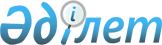 Нұра аудандық мәслихатының 2016 жылғы 22 желтоқсандағы 9 сессиясының "2017– 2019 жылдарға арналған аудандық бюджет туралы" № 88 шешіміне өзгерістер мен толықтыру енгізу туралыҚарағанды облысы Нұра аудандық мәслихатының 2017 жылғы 16 ақпандағы 10 сессиясының № 100 шешімі. Қарағанды облысының Әділет департаментінде 2017 жылғы 22 ақпанда № 4153 болып тіркелді      Қазақстан Республикасының 2008 жылғы 4 желтоқсандағы Бюджет кодексіне, Қазақстан Республикасының 2001 жылғы 23 қаңтардағы "Қазақстан Республикасындағы жергілікті мемлекеттік басқару және өзін-өзі басқару туралы" Заңына сәйкес, аудандық мәслихат ШЕШІМ ЕТТІ: 

      1. Нұра аудандық мәслихатының 2016 жылғы 22 желтоқсандағы 9 сессиясының № 88 "2017 – 2019 жылдарға арналған аудандық бюджет туралы" шешіміне (нормативтік құқықтық актілерді мемлекеттік тіркеу Тізілімінде № 4089 болып тіркелген, 2016 жылғы 14 қаңтардағы № 2 (5499) "Нұра" газетінде, Қазақстан Республикасының нормативтік құқықтық актілерінің электрондық түрдегі эталондық бақылау банкісінде 2017 жылы 30 қаңтарда жарияланған), келесі өзгерістер және толықтыру енгізілсін:

      1 тармақ жаңа редакцияда мазмұндалсын:

      "1. 2017 – 2019 жылдарға арналған аудандық бюджет 1, 2, 3 қосымшаларға сәйкес, оның ішінде, 2017 жылға келесі көлемдерде бекітілсін:

      1) кірістер – 4 290 860 мың теңге, оның ішінде:

      салықтық түсімдер – 855 831 мың теңге;

      салықтық емес түсімдер–5 554 мың теңге;

      негізгі капиталды сатудан түсетін түсімдер – 6 732 мың теңге;

      трансферттер түсімдері– 3 422 743 мың теңге;

      2) шығындар – 4 328 608 мың теңге;

      3) таза бюджеттік кредиттеу – 23 940 мың теңге:

      бюджеттік кредиттер – 44 245 мың теңге;

      бюджеттік кредиттерді өтеу –20 305 мың теңге;

      4) қаржылық активтерімен операциялар бойынша сальдо – 0 мың теңге, оның ішінде:

      қаржы активтерін сатып алу – 0 мың теңге;

      мемлекеттің қаржы активтерін сатудан түсетін түсімдер – 0 мың теңге;

      5) бюджет тапшылығы (профициті) – алу 61 688 мың теңге;

      6) бюджет тапшылығын қаржыландыру (профицитін пайдалану) –61 688 мың теңге, оның ішінде:

      қарыздар түсімдері – 44 245 мың теңге;

      қарыздарды өтеу – 20305 мың теңге;

      бюджет қаражатының пайдаланылатын қалдықтары –37 748 мың теңге.";

      7 тармақ жаңа редакцияда мазмұндалсын: 

      "7. 2017 жылға арналған аудандық бюджеттің ауылдық округтер мен 

       кенттер бойынша шығыстары 8-13 қосымшаларға сәйкес бекітілсін."; 

      көрсетілген шешімнің 1, 6, 8, 10, 11 қосымшалары осы шешімнің 1, 2, 3, 4, 5 қосымшаларына сәйкес жаңа редакцияда мазмұндалсын;

      осы шешімнің 6 қосымшасына сәйкес 13 қосымшамен толықтырылсын.

       2.Осы шешім 2017 жылдың 1 қаңтарынан бастап қолданысқа енгізіледі.



      КЕЛІСІЛДІ:



      "16" ақпан 2017 жыл

 2017 жылға арналған аудандық бюджет 2017 жылға арналған инвестициялық жобаларды іске асыруға бағытталған, жергілікті бюджеттік даму бағдарламаларының тізбесі 2017 жылға қаладағы аудан, аудандық маңызы бар қаланың, кент, ауыл, ауылдық округ әкімінің қызметін қамтамасыз ету жөніндегі қызметтер 2017 жылға мемлекеттік органның күрделі шығыстары 2017 жылға елді мекендерді абаттандыру мен көгалдандыру 2017 жылға елді мекендердегі көшелерді жарықтандыру
					© 2012. Қазақстан Республикасы Әділет министрлігінің «Қазақстан Республикасының Заңнама және құқықтық ақпарат институты» ШЖҚ РМК
				
      Сессия төрағасы 

Т. Юнгенштейн

      Аудандық мәслихаттың хатшысы 

Т. Оспанов 

      Нұра ауданының экономика және
қаржы бөлімінің басшысы
______________ М. Мұхамеджанова
Нұра аудандық мәслихаттың
2017 жылғы 16 ақпандағы
10 сессиясының № 100 шешіміне
1 қосымшаНұра аудандық мәслихаттың
2016 жылғы 22 желтоқсандағы
9 сессиясының № 88 шешіміне
1 қосымшаСанаты

Санаты

Санаты

Санаты

Сома (мың тенге)

Сыныбы

Сыныбы

Сыныбы

Сома (мың тенге)

Ішкі сыныбы

Ішкі сыныбы

Сома (мың тенге)

Атауы

Сома (мың тенге)

1

2

3

4

5

I. Кірістер

4290860

1

Салықтық түсімдер

855831

01

Табыс салығы

154054

2

Жеке табыс салығы

154054

03

Әлеуметтiк салық

141013

1

Әлеуметтік салық

141013

04

Меншiкке салынатын салықтар

504965

1

Мүлiкке салынатын салықтар

460939

3

Жер салығы

2742

4

Көлiк құралдарына салынатын салық

33757

5

Бірыңғай жер салығы

7527

05

Тауарларға, жұмыстарға және қызметтерге салынатын iшкi салықтар

52925

2

Акциздер

1796

3

Табиғи және басқа да ресурстарды пайдаланғаны үшiн түсетiн түсiмдер

38500

4

Кәсiпкерлiк және кәсiби қызметтi жүргiзгенi үшiн алынатын алымдар

12629

08

Заңдық мәнызы бар әрекеттерді жасағаны және (немесе) оған уәкілеттігі бар мемлекеттік органдар немесе лауазымды адамдар құжаттар бергені үшін алынатын міндетті төлемдер

2874

1

Мемлекеттік баж

2874

2

Салықтық емес түсiмдер

5554

01

Мемлекеттік меншіктен түсетін кірістер

2469

1

Мемлекеттік кәсіпорындардың таза кірісі бөлігінің түсімдері

8

4

Мемлекет меншігінде тұрған, заңды тұлғалардағы қатысу үлесіне кірістер

49

5

Мемлекет меншігіндегі мүлікті жалға беруден түсетін кірістер

2412

02

Мемлекеттік бюджеттен қаржыландырылатын мемлекеттік мекемелердің тауарларды (жұмыстарды, қызметтерді) өткізуінен түсетін түсімдер

45

1

Мемлекеттік бюджеттен қаржыландырылатын мемлекеттік мекемелердің тауарларды (жұмыстарды, қызметтерді) өткізуінен түсетін түсімдер

45

06

Басқа да салықтық емес түсiмдер

3040

1

Басқа да салықтық емес түсiмдер

3040

3

Негізгі капиталды сатудан түсетін түсімдер

6732

01

Мемлекеттік мекемелерге бекітілген мемлекеттік мүлікті сату

1000

1

Мемлекеттік мекемелерге бекітілген мемлекеттік мүлікті сату

1000

03

Жердi және материалдық емес активтердi сату

5732

1

Жерді сату

5732

4

Трансферттердің түсімдері

3422743

02

Мемлекеттiк басқарудың жоғары тұрған органдарынан түсетiн трансферттер

3422743

2

Облыстық бюджеттен түсетiн трансферттер

3422743

Функционалдық топ

Функционалдық топ

Функционалдық топ

Функционалдық топ

Функционалдық топ

Сома (мың тенге)

Кіші функция

Кіші функция

Кіші функция

Кіші функция

Сома (мың тенге)

Бюджеттік бағдарламалардың әкімшісі

Бюджеттік бағдарламалардың әкімшісі

Бюджеттік бағдарламалардың әкімшісі

Сома (мың тенге)

 Бағдарлама 

 Бағдарлама 

Сома (мың тенге)

Атауы

Атауы

Сома (мың тенге)

1

2

3

4

5

6

II. Шығындар

4326908

01

Жалпы сипаттағы мемлекеттiк қызметтер 

507979

1

Мемлекеттiк басқарудың жалпы функцияларын орындайтын өкiлдi, атқарушы және басқа органдар

406106

112

Аудан (облыстық маңызы бар қала) мәслихатының аппараты

15618

001

Аудан (облыстық маңызы бар қала) мәслихатының қызметін қамтамасыз ету жөніндегі қызметтер

14898

003

Мемлекеттік органның күрделі шығыстары

720

122

Аудан (облыстық маңызы бар қала) әкімінің аппараты

79709

001

Аудан (облыстық маңызы бар қала) әкімінің қызметін қамтамасыз ету жөніндегі қызметтер

74279

003

Мемлекеттік органның күрделі шығыстары

5430

123

Қаладағы аудан, аудандық маңызы бар қала, кент, ауыл, ауылдық округ әкімінің аппараты 

310779

001

Қаладағы аудан, аудандық маңызы бар қаланың, кент, ауыл, ауылдық округ әкімінің қызметін қамтамасыз ету жөніндегі қызметтер

292270

022

Мемлекеттік органның күрделі шығыстары

18509

2

Қаржылық қызмет

33835

459

Ауданның (облыстық маңызы бар қаланың) экономика және қаржы бөлімі

33835

010

Жекешелендіру, коммуналдық меншікті басқару, жекешелендіруден кейінгі қызмет және осыған байланысты дауларды реттеу 

33835

9

Жалпы сипаттағы өзге де мемлекеттiк қызметтер 

68038

459

Ауданның (облыстық маңызы бар қаланың) экономика және қаржы бөлімі

35839

001

Ауданның (облыстық маңызы бар қаланың) экономикалық саясаттын қалыптастыру мен дамыту, мемлекеттік жоспарлау, бюджеттік атқару және коммуналдық меншігін басқару саласындағы мемлекеттік саясатты іске асыру жөніндегі қызметтер

32199

015

Мемлекеттік органның күрделі шығыстары

3640

492

Ауданның (облыстық маңызы бар қаланың) тұрғын үй-коммуналдық шаруашылығы, жолаушылар көлігі, автомобиль жолдары және тұрғын үй инспекциясы бөлімі

17069

001

Жергілікті деңгейде тұрғын үй-коммуналдық шаруашылық, жолаушылар көлігі, автомобиль жолдары және тұрғын үй инспекциясы саласындағы мемлекеттік саясатты іске асыру жөніндегі қызметтер

13373

013

Мемлекеттік органның күрделі шығыстары

3696

494

Ауданның (облыстық маңызы бар қаланың) кәсіпкерлік және өнеркәсіп бөлімі

15130

001

Жергілікті деңгейде кәсіпкерлікті және өнеркәсіпті дамыту саласындағы мемлекеттік саясатты іске асыру жөніндегі қызметтер

11434

003

Мемлекеттік органның күрделі шығыстары

3696

02

Қорғаныс

6091

1

Әскери мұқтаждар

1905

122

Аудан (облыстық маңызы бар қала) әкімінің аппараты

1905

005

Жалпыға бірдей әскери міндетті атқару шеңберіндегі іс-шаралар

1905

2

Төтенше жағдайлар жөнiндегi жұмыстарды ұйымдастыру

4186

122

Аудан (облыстық маңызы бар қала) әкімінің аппараты

4186

006

Аудан (облыстық маңызы бар қала) ауқымындағы төтенше жағдайлардың алдын алу және оларды жою

1500

007

Аудандық (қалалық) ауқымдағы дала өрттерінің, сондай-ақ мемлекеттік өртке қарсы қызмет органдары құрылмаған елдi мекендерде өрттердің алдын алу және оларды сөндіру жөніндегі іс-шаралар

2686

03

Қоғамдық тәртіп, қауіпсіздік, құқықтық, сот, қылмыстық-атқару қызметі

650

9

Қоғамдық тәртіп және қауіпсіздік саласындағы басқа да қызметтер

650

492

Ауданның (облыстық маңызы бар қаланың) тұрғын үй-коммуналдық шаруашылығы, жолаушылар көлігі, автомобиль жолдары және тұрғын үй инспекциясы бөлімі

650

021

Елдi мекендерде жол қозғалысы қауiпсiздiгін қамтамасыз ету

650

04

Бiлiм беру

2486114

1

Мектепке дейiнгi тәрбие және оқыту

74551

464

Ауданның (облыстық маңызы бар қаланың) білім бөлімі

74551

040

Мектепке дейінгі білім беру ұйымдарында мемлекеттік білім беру тапсырысын іске асыруға

74551

2

Бастауыш, негізгі орта және жалпы орта білім беру

2218745

2

123

Қаладағы аудан, аудандық маңызы бар қала, кент, ауыл, ауылдық округ әкімінің аппараты 

5792

005

Ауылдық жерлерде балаларды мектепке дейін тегін алып баруды және кері алып келуді ұйымдастыру

5792

464

Ауданның (облыстық маңызы бар қаланың) білім бөлімі

2183934

003

Жалпы білім беру

2160313

006

Балаларға қосымша білім беру 

23621

465

Ауданның (облыстық маңызы бар қаланың) дене шынықтыру және спорт бөлімі

29019

017

Балалар мен жасөспірімдерге спорт бойынша қосымша білім беру

29019

9

Бiлiм беру саласындағы өзге де қызметтер

192818

464

Ауданның (облыстық маңызы бар қаланың) білім бөлімі

192818

001

Жергілікті деңгейде білім беру саласындағы мемлекеттік саясатты іске асыру жөніндегі қызметтер

12557

005

Ауданның (областык маңызы бар қаланың) мемлекеттік білім беру мекемелер үшін оқулықтар мен оқу-әдiстемелiк кешендерді сатып алу және жеткізу

44680

471

015

Жетім баланы (жетім балаларды) және ата-аналарының қамқорысыз қалған баланы (балаларды) күтіп-ұстауға қамқоршыларға (қорғаншыларға) ай сайынға ақшалай қаражат төлемі

11842

022

Жетім баланы (жетім балаларды) және ата-анасының қамқорлығынсыз қалған баланы (балаларды) асырап алғаны үшін Қазақстан азаматтарына біржолғы ақша қаражатын төлеуге арналған төлемдер

479

067

Ведомстволық бағыныстағы мемлекеттік мекемелерінің және ұйымдарының күрделі шығыстары

123020

068

Халықтың компьютерлік сауаттылығын арттыруды қамтамасыз ету

240

06

Әлеуметтiк көмек және әлеуметтiк қамсыздандыру

143873

1

Әлеуметтiк қамсыздандыру

17837

451

Ауданның (облыстық маңызы бар қаланың) жұмыспен қамту және әлеуметтік бағдарламалар бөлімі

17837

005

Мемлекеттік атаулы әлеуметтік көмек 

3398

016

18 жасқа дейінгі балаларға мемлекеттік жәрдемақылар

11844

025

"Өрлеу" жобасы бойынша келісілген қаржылай көмекті енгізу

2595

2

Әлеуметтiк көмек

96576

451

Ауданның (облыстық маңызы бар қаланың) жұмыспен қамту және әлеуметтік бағдарламалар бөлімі

96576

002

Жұмыспен қамту бағдарламасы

24434

004

Ауылдық жерлерде тұратын денсаулық сақтау, білім беру, әлеуметтік қамтамасыз ету, мәдениет, спорт және ветеринар мамандарына отын сатып алуға Қазақстан Республикасының заңнамасына сәйкес әлеуметтік көмек көрсету

3300

006

Тұрғын үйге көмек көрсету

8200

007

Жергілікті өкілетті органдардың шешімі бойынша мұқтаж азаматтардың жекелеген топтарына әлеуметтік көмек

3559

010

Үйден тәрбиеленіп оқытылатын мүгедек балаларды материалдық қамтамасыз ету

146

014

Мұқтаж азаматтарға үйде әлеуметтiк көмек көрсету

32194

017

Мүгедектерді оңалту жеке бағдарламасына сәйкес, мұқтаж мүгедектерді міндетті гигиеналық құралдармен және ымдау тілі мамандарының қызмет көрсетуін, жеке көмекшілермен қамтамасыз ету 

9969

023

Жұмыспен қамту орталықтарының қызметін қамтамасыз ету

14774

9

Әлеуметтiк көмек және әлеуметтiк қамтамасыз ету салаларындағы өзге де қызметтер

29460

451

Ауданның (облыстық маңызы бар қаланың) жұмыспен қамту және әлеуметтік бағдарламалар бөлімі

29460

001

Жергілікті деңгейде халық үшін әлеуметтік бағдарламаларды жұмыспен қамтуды қамтамасыз етуді іске асыру саласындағы мемлекеттік саясатты іске асыру жөніндегі қызметтер 

20538

011

Жәрдемақыларды және басқа да әлеуметтік төлемдерді есептеу, төлеу мен жеткізу бойынша қызметтерге ақы төлеу

368

021

Мемлекеттік органның күрделі шығыстары

4258

050

Қазақстан Республикасында мүгедектердің құқықтарын қамтамасыз ету және өмір сүру сапасын жақсарту жөніндегі 2012-2018 жылдарға арналған іс-шаралар жоспарын іске асыру

4296

07

Тұрғын үй-коммуналдық шаруашылық

389587

1

Тұрғын үй шаруашылығы

224154

467

Ауданның (облыстық маңызы бар қаланың) құрылыс бөлімі

224154

003

Коммуналдық тұрғын үй қорының тұрғын үйін жобалау және (немесе) салу, реконструкциялау

198752

004

Инженерлік-коммуникациялық инфрақұрылымды жобалау, дамыту және (немесе) жайластыру

25402

07

2

Коммуналдық шаруашылық

70787

467

Ауданның (облыстық маңызы бар қаланың) құрылыс бөлімі

20123

005

Коммуналдық шаруашылығын дамыту

4132

058

Елді мекендердегі сумен жабдықтау және су бұру жүйелерін дамыту

15991

492

Ауданның (облыстық маңызы бар қаланың) тұрғын үй-коммуналдық шаруашылығы, жолаушылар көлігі, автомобиль жолдары және тұрғын үй инспекциясы бөлімі

50664

012

Сумен жабдықтау және су бұру жүйесінің жұмыс істеуі

47556

026

Ауданның (облыстық маңызы бар қаланың) коммуналдық меншігіндегі жылу желілерін пайдалануды ұйымдастыру

3108

3

Елді-мекендерді коркейту

94646

123

Қаладағы аудан, аудандық маңызы бар қала, кент, ауыл, ауылдық округ әкімінің аппараты 

91768

008

Елді мекендердегі көшелерді жарықтандыру

22872

011

Елді мекендерді абаттандыру мен көгалдандыру

68896

492

Ауданның (облыстық маңызы бар қаланың) тұрғын үй-коммуналдық шаруашылығы, жолаушылар көлігі, автомобиль жолдары және тұрғын үй инспекциясы бөлімі

2878

016

Елдi мекендердiң санитариясын қамтамасыз ету

2178

018

Елді мекендерді абаттандыру және көгалдандыру

700

08

Мәдениет, спорт, туризм және ақпараттық кеңістiк

334321

1

Мәдениет саласындағы қызмет

151479

455

Ауданның (облыстық маңызы бар қаланың) мәдениет және тілдерді дамыту бөлімі

151479

003

Мәдени-демалыс жұмысын қолдау

151479

2

Спорт

10937

465

Ауданның (облыстың маңызы бар қаланың) дене шынықтыру және спорт бөлімі

10937

001

Жергілікті деңгейде дене шынықтыру және спорт саласындағы мемлекеттік саясатты іске асыру жөніндегі қызметтер

6717

004

Мемлекеттік органның күрделі шығыстары

230

006

Аудандық (облыстық маңызы бар қалалық) деңгейде спорттық жарыстар өткiзу

500

471

007

Әртүрлi спорт түрлерi бойынша аудан (облыстық маңызы бар қала) құрама командаларының мүшелерiн дайындау және олардың облыстық спорт жарыстарына қатысуы

3490

3

Ақпараттық кеңiстiк

100355

455

Ауданның (облыстық маңызы бар қаланың) мәдениет және тілдерді дамыту бөлімі

86385

006

Аудандық (қалалық) кiтапханалардың жұмыс iстеуi

84576

007

Мемлекеттік тілді және Қазақстан халқының басқа да тілдерін дамыту

1809

456

Ауданның (облыстық маңызы бар қаланың) ішкі саясат бөлімі

13970

002

Мемлекеттік ақпараттық саясат жүргізу жөніндегі қызметтер

13970

9

Мәдениет, спорт, туризм және ақпараттық кеңiстiктi ұйымдастыру жөнiндегi өзге де қызметтер

71550

455

Ауданның (облыстық маңызы бар қаланың) мәдениет және тілдерді дамыту бөлімі

43599

001

Жергілікті деңгейде тілдерді және мәдениетті дамыту саласындағы мемлекеттік саясатты іске асыру жөніндегі қызметтер

9124

010

Мемлекеттік органның күрделі шығыстары

337

032

Ведомстволық бағыныстағы мемлекеттік мекемелерінің және ұйымдарының күрделі шығыстары

34138

456

Ауданның (облыстық маңызы бар қаланың) ішкі саясат бөлімі

27951

001

Жергілікті деңгейде ақпарат, мемлекеттілікті нығайту және азаматтардың әлеуметтік сенімділігін қалыптастыру саласында мемлекеттік саясатты іске асыру жөніндегі қызметтер

16236

003

Жастар саясаты саласында іс-шараларды іске асыру

7067

006

Мемлекеттік органның күрделі шығыстары

3300

032

Ведомстволық бағыныстағы мемлекеттік мекемелерінің және ұйымдарының күрделі шығыстары

1348

10

Ауыл, су, орман, балық шаруашылығы, ерекше қорғалатын табиғи аумақтар, қоршаған ортаны және жануарлар дүниесін қорғау, жер қатынастары

168252

1

Ауыл шаруашылығы

127910

462

Ауданның (облыстық маңызы бар қаланың) ауыл шаруашылығы бөлімі

18986

001

Жергілікте деңгейде ауыл шаруашылығы саласындағы мемлекеттік саясатты іске асыру жөніндегі қызметтер

18748

006

Мемлекеттік органның күрделі шығыстары

238

467

Ауданның (облыстық маңызы бар қаланың) құрылыс бөлімі

16470

010

Ауыл шаруашылығы объектілерін дамыту

16470

473

Ауданның (облыстық маңызы бар қаланың) ветеринария бөлімі

92454

001

Жергілікті деңгейде ветеринария саласындағы мемлекеттік саясатты іске асыру жөніндегі қызметтер

12769

007

Қаңғыбас иттер мен мысықтарды аулауды және жоюды ұйымдастыру

535

008

Алып қойылатын және жойылатын ауру жануарлардың, жануарлардан алынатын өнімдер мен шикізаттың құнын иелеріне өтеу

10000

010

Ауыл шаруашылығы жануарларын сәйкестендіру жөніндегі іс-шараларды өткізу

7150

011

Эпизоотияға қарсы іс - шаралар жүргізу 

62000

6

Жер қатынастары

24676

463

Ауданның (облыстық маңызы бар қаланың) жер қатынастары бөлімі

24676

001

Аудан (облыстық маңызы бар қала) аумағында жер қатынастарын реттеу саласындағы мемлекеттік саясатты іске асыру жөніндегі қызметтер

10653

003

Елдi мекендердi жер - шаруашылық орналастыру

10197

007

Мемлекеттік органның күрделі шығыстары

3826

9

Ауыл, су, орман, балық шаруашылығы, қоршаған ортаны қорғау және жер қатынастары саласындағы басқа да қызметтер

15666

459

Ауданның (облыстық маңызы бар қаланың) экономика және қаржы бөлімі

15666

099

Мамандарға әлеуметтік қолдау көрсету жөніндегі шараларды іске асыру

15666

11

Өнеркәсіп, сәулет, қала құрылысы және құрылыс қызметі

34029

2

Сәулет, қала құрылысы және құрылыс қызметі

34029

467

Ауданның (облыстық маңызы бар қаланың) құрылыс бөлімі

10546

001

Жергілікті деңгейде құрылыс саласындағы мемлекеттік саясатты іске асыру жөніндегі қызметтер

9876

017

Мемлекеттік органның күрделі шығыстары

670

468

Ауданның (облыстық маңызы бар қаланың) сәулет және қала құрылысы бөлімі

23483

001

Жергілікті деңгейде сәулет және қала құрылысы саласындағы мемлекеттік саясатты іске асыру жөніндегі қызметтер

6563

003

Аудан аумағында қала құрылысын дамыту схемаларын және елді мекендердің бас жоспарларын әзірлеу

16750

004

Мемлекеттік органның күрделі шығыстары

170

12

Көлiк және коммуникация

152715

1

Автомобиль көлiгi

152715

492

Ауданның (облыстық маңызы бар қаланың) тұрғын үй-коммуналдық шаруашылығы, жолаушылар көлігі, автомобиль жолдары және тұрғын үй инспекциясы бөлімі

152715

020

Көлік инфрақұрылымын дамыту

111111

023

Автомобиль жолдарының жұмыс істеуін қамтамасыз ету

35604

045

Аудандық маңызы бар автомобиль жолдарын және елді -мекендердің көшелерін күрделі және орташа жөндеу

6000

13

Басқалар

44998

3

Кәсiпкерлiк қызметтi қолдау және бәсекелестікті қорғау

5000

494

Ауданның (облыстық маңызы бар қаланың) кәсіпкерлік және өнеркәсіп бөлімі

5000

006

Кәсіпкерлік қызметті қолдау

5000

9

Басқалар

39998

9

123

Қаладағы аудан, аудандық маңызы бар қала, кент, ауыл, ауылдық округ әкімінің аппараты 

22636

123

 

040

"Өңірлерді дамытудың 2020 жылға дейінгі" Бағдарламасы шеңберінде өңірлерді экономикалық дамытуға жәрдемдесу бойынша шараларды іске асыру

22636

459

Ауданның (облыстық маңызы бар қаланың) экономика және қаржы бөлімі

17362

012

Ауданның (облыстық маңызы бар қаланың) жергілікті атқарушы органының резерві 

17362

15

Трансферттер

58299

1

Трансферттер

58299

459

Ауданның (облыстық маңызы бар қаланың) экономика және қаржы бөлімі

58299

051

Жергілікті өзін-өзі басқару органдарына берілетін трансферттер

58299

III. Таза бюджеттік кредиттеу

23940

Бюджеттік кредиттер

44245

10

Ауыл, су, орман, балық шаруашылығы, ерекше қорғалатын табиғи аумақтар, қоршаған ортаны және жануарлар дүниесін қорғау, жер қатынастары

44245

9

Ауыл, су, орман, балық шаруашылығы, қоршаған ортаны қорғау және жер қатынастары саласындағы басқа да қызметтер

44245

459

Ауданның (облыстық маңызы бар қаланың) экономика және қаржы бөлімі

44245

018

Мамандарды әлеуметтік қолдау шараларын іске асыру үшін бюджеттік кредиттер

44245

Санаты

Санаты

Санаты

Санаты

Санаты

Сома (мың теңге)

 Сыныбы 

 Сыныбы 

 Сыныбы 

 Сыныбы 

Сома (мың теңге)

 Ішкі сыныбы

 Ішкі сыныбы

 Ішкі сыныбы

Сома (мың теңге)

 Атауы

 Атауы

Сома (мың теңге)

1

2

3

4

4

5

5

Бюджеттік кредиттерді өтеу

Бюджеттік кредиттерді өтеу

20305

01

Бюджеттік кредиттерді өтеу

Бюджеттік кредиттерді өтеу

20305

1

 Мемлекеттік бюджеттен берілген бюджеттік кредиттерді өтеу

 Мемлекеттік бюджеттен берілген бюджеттік кредиттерді өтеу

20305

Функционалдық топ 

Функционалдық топ 

Функционалдық топ 

Функционалдық топ 

Функционалдық топ 

Сома (мың теңге)

Кіші функция

Кіші функция

Кіші функция

Кіші функция

Сома (мың теңге)

Бюджеттік бағдарламалардың әкімшісі

Бюджеттік бағдарламалардың әкімшісі

Бюджеттік бағдарламалардың әкімшісі

Сома (мың теңге)

Бағдарлама

Бағдарлама

Сома (мың теңге)

 Атауы

Сома (мың теңге)

1

2

3

4

5

6

IV. Қаржылық активтермен операция бойынша сальдо

0

V. Бюджет тапшылығы (профициті)

-61688

VI. Бюджет тапшылығын қаржыландыру (профицитті пайдалану)

61688

Санаты

Санаты

Санаты

Санаты

Сома (мың теңге)

 Сыныбы 

 Сыныбы 

 Сыныбы 

Сома (мың теңге)

 Ішкі сыныбы

 Ішкі сыныбы

Сома (мың теңге)

Атауы

Атауы

Сома (мың теңге)

1

2

3

4

5

7

Қарыздар түсімдері

44245

01

Мемлекеттік ішкі қарыздар

44245

2

Қарыз алу келісім-шарттары

44245

Функционалдық топ

Функционалдық топ

Функционалдық топ

Функционалдық топ

Функционалдық топ

Сома (мың теңге)

Кіші функция 

Кіші функция 

Кіші функция 

Кіші функция 

Сома (мың теңге)

Бюджеттік бағдарламалардың әкімшісі 

Бюджеттік бағдарламалардың әкімшісі 

Бюджеттік бағдарламалардың әкімшісі 

Сома (мың теңге)

Бағдарлама

Бағдарлама

Сома (мың теңге)

Атауы

Сома (мың теңге)

1

2

3

4

5

6

16

Қарыздарды өтеу

20305

1

Қарыздарды өтеу

20305

459

Ауданның (облыстық маңызы бар қаланың) экономика және қаржы бөлімі

20305

005

Жергілікті атқарушы органның жоғары тұрған бюджет алдындағы борышын өтеу

20305

Бюджет қаражатының пайдаланылатын қалдықтары

37748

Нұра аудандық мәслихаттың
2017 жылғы 16 ақпандағы
10 сессиясының № 100 шешіміне
2 қосымшасыНұра аудандық мәслихаттың
2016 жылғы 22 желтоқсандағы
9 сессиясының № 88 шешіміне
6 қосымшаФункционалдық топ

Функционалдық топ

Функционалдық топ

Функционалдық топ

Функционалдық топ

Сома (мың теңге)

Кіші функция

Кіші функция

Кіші функция

Кіші функция

Сома (мың теңге)

Бюджеттік бағдарламалардың әкімшісі

Бюджеттік бағдарламалардың әкімшісі

Бюджеттік бағдарламалардың әкімшісі

Сома (мың теңге)

Бағдарлама

Бағдарлама

Сома (мың теңге)

Атауы

Сома (мың теңге)

1

2

3

4

5

6

Барлығы

371858

07

Тұрғын үй-коммуналдық шаруашылық

244277

1

Тұрғын үй шаруашылығы

224154

467

Ауданның (облыстық маңызы бар қаланың) құрылыс бөлімі

 224154 

003

Коммуналдық тұрғын үй қорының тұрғын үйін жобалау және (немесе) салу, реконструкциялау

198752

004

Инженерлік-коммуникациялық инфрақұрылымды жобалау, дамыту және (немесе) жайластыру

25402

2

Коммуналдық шаруашылық

20123

467

Ауданның (облыстық маңызы бар қаланың) құрылыс бөлімі

20123

005

Коммуналдық шаруашылығын дамыту

4132

058

Елді мекендердегі сумен жабдықтау және су бұру жүйелерін дамыту

15991

10

Ауыл, су, орман, балық шаруашылығы, ерекше қорғалатын табиғи аумақтар, қоршаған ортаны және жануарлар дүниесін қорғау, жер қатынастары

16470

1

Ауыл шаруашылығы

16470

467

Ауданның (облыстық маңызы бар қаланың) құрылыс бөлімі

16470

010

Ауыл шаруашылығы объектілерін дамыту

16470

12

Көлiк және коммуникация

111111

1

Автомобиль көлiгi

111111

492

Ауданның (облыстық маңызы бар қаланың) тұрғын үй-коммуналдық шаруашылығы, жолаушылар көлігі, автомобиль жолдары және тұрғын үй инспекциясы бөлімі

111111

020

Көлік инфрақұрылымын дамыту

111111

Нұра аудандық мәслихаттың
 2017 жылғы 16 ақпандағы
 10 сессиясының № 100 шешіміне
 3 қосымша Нұра аудандық мәслихаттың
 2016 жылғы 22 желтоқсандағы
 9 сессиясының № 88 шешіміне
 8 қосымша№

Атауы

Cома (мың теңге)

1

2

3

Барлығы

292270

1

Киевка кенті әкімінің аппараты

26795

2

Шұбаркөл кенті әкімінің аппараты

11653

3

Пржевальское ауылы әкімінің аппараты

11102

4

Тассуат ауылы әкімінің аппараты

12361

5

Майоровка ауылы әкімінің аппараты

9503

6

Шахтерское ауылы әкімінің аппараты

12430

7

Изенді ауылы әкімінің аппараты

11144

8

Ахмет ауылы әкімінің аппараты

9286

9

Құланөтпес ауылы әкімінің аппараты

8332

10

Жараспай ауылы әкімінің аппараты

10821

11

Көбетей ауылы әкімінің аппараты

10365

12

Балықтыкөл ауылы әкімінің аппараты

9279

13

Ақмешіт ауылы әкімінің аппараты

11421

14

Байтуған ауылы әкімінің аппараты

11613

15

Қ. Мынбаев ауылы әкімінің аппараты

12565

16

Кертінді ауылы әкімінің аппараты

13329

17

Заречное ауылы әкімінің аппараты

12600

18

Щербаковское ауылы әкімінің аппараты

11244

19

Қарой ауылы әкімінің аппараты

11095

20

Соналы ауылы әкімінің аппараты

10841

21

Баршын ауылы әкімінің аппараты

12438

22

Жанбөбек ауылы әкімінің аппараты

11525

23

Құланөтпес ауылы әкімінің аппараты

9830

24

Ткенекті ауылы әкімінің аппараты

10191

25

Талдысай ауылы әкімінің аппараты

10507

Нұра аудандық мәслихаттың
2017 жылғы 16 ақпандағы
10 сессиясының № 100 шешіміне
4 қосымшаНұра аудандық мәслихаттың
2016 жылғы 22 желтоқсандағы
9 сессиясының № 88 шешіміне
10 қосымша№

Атауы

Cома (мың теңге)

1

2

3

Барлығы

18509

1

Киевка кенті әкімінің аппараты

3596

2

Шұбаркөл кенті әкімінің аппараты

180

3

Пржевальское ауылы әкімінің аппараты

180

4

Тассуат ауылы әкімінің аппараты

245

5

Майоровка ауылы әкімінің аппараты

180

6

Шахтерское ауылы әкімінің аппараты

180

7

Изенді ауылы әкімінің аппараты

180

8

Ахмет ауылы әкімінің аппараты

3646

9

Құланөтпес ауылы әкімінің аппараты

245

10

Жараспай ауылы әкімінің аппараты

180

11

Көбетей ауылы әкімінің аппараты

180

12

Балықтыкөл ауылы әкімінің аппараты

3646

13

Ақмешіт ауылы әкімінің аппараты

180

14

Байтуған ауылы әкімінің аппараты

180

15

Қ. Мынбаев ауылы әкімінің аппараты

245

16

Кертінді ауылы әкімінің аппараты

180

17

Заречное ауылы әкімінің аппараты

180

18

Щербаковское ауылы әкімінің аппараты

180

19

Қарой ауылы әкімінің аппараты

180

20

Соналы ауылы әкімінің аппараты

180

21

Баршын ауылы әкімінің аппараты

3646

22

Жанбөбек ауылы әкімінің аппараты

180

23

Құланөтпес ауылы әкімінің аппараты

180

24

Ткенекті ауылы әкімінің аппараты

180

25

Талдысай ауылы әкімінің аппараты

180

Нұра аудандық мәслихаттың
2017 жылғы 16 ақпандағы
10 сессиясының № 100 шешіміне
5 қосымшаНұра аудандық мәслихаттың
2016 жылғы 22 желтоқсандағы
9 сессиясының № 88 шешіміне
11 қосымша№

Атауы

Cома (мың теңге)

1

2

3

Барлығы

68896

1

Киевка кенті әкімінің аппараты

68896

Нұра аудандық мәслихаттың
 2017 жылғы 16 ақпандағы
 10 сессиясының № 100 шешіміне
 6 қосымшаНұра аудандық мәслихаттың
 2016 жылғы 22 желтоқсандағы
 9 сессиясының № 88 шешіміне
 13 қосымша№

Атауы

Cома (мың теңге)

1

2

3

Барлығы

22872

1

Киевка кенті әкімінің аппараты

9987

2

Шұбаркөл кенті әкімінің аппараты

1291

3

Пржевальское ауылы әкімінің аппараты

570

4

Тассуат ауылы әкімінің аппараты

1119

5

Майоровка ауылы әкімінің аппараты

990

6

Шахтерское ауылы әкімінің аппараты

743

7

Изенді ауылы әкімінің аппараты

654

8

Ахмет ауылы әкімінің аппараты

1560

9

Құланөтпес ауылы әкімінің аппараты

477

10

Жараспай ауылы әкімінің аппараты

397

11

Көбетей ауылы әкімінің аппараты

620

12

Балықтыкөл ауылы әкімінің аппараты

15

13

Ақмешіт ауылы әкімінің аппараты

439

14

Байтуған ауылы әкімінің аппараты

243

15

Қ. Мынбаев ауылы әкімінің аппараты

1175

16

Кертінді ауылы әкімінің аппараты

1031

17

Заречное ауылы әкімінің аппараты

814

18

Щербаковское ауылы әкімінің аппараты

566

19

Баршын ауылы әкімінің аппараты

181

